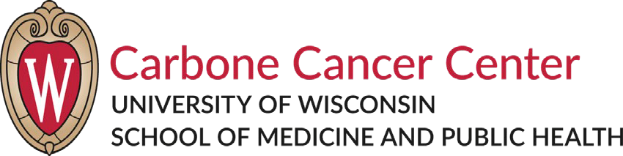 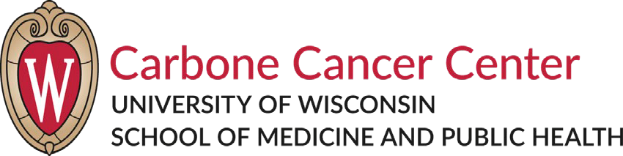 The Breast Cancer Research Advisory Network (BCRAN)Wednesday, March 10, 2021 ~ 6:00-7:30 pm Virtual Meeting AgendaWebEx link:By computer: https://uwmadison.webex.com/uwmadison/j.php?MTID=me8d3b7c17ecac86791ef02e0172e6fffBy phone: Dial +1-415-655-0001 US Toll Meeting ID:  120 289 6551 From phones only password: Breast (273278)IntroductionsLisa Arendt, PhDUW Madison and University of Chicago advocate intros AnnouncementsUWCCC 2021 Research Retreat – Dr. PonikDiversity Group – highlights from first meeting –Dr. Arendt or MaryPat BerryPresentationsWhat’s new with the Breast SPORE? – Updates by Dr. Burkard Save the DatesWednesday, May 12, 2021Wednesday, Sept 8 2021Wednesday, Nov 10, 2021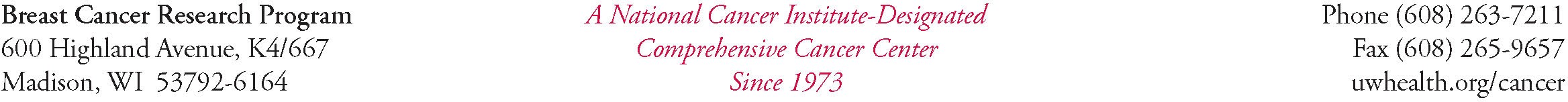 